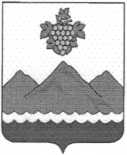 РЕСПУБЛИКА ДАГЕСТАНАДМИНИСТРАЦИЯ МУНИЦИПАЛЬНОГО РАЙОНА
«ДЕРБЕНТСКИЙ РАЙОН»ПОСТАНОВЛЕНИЕ«17» августа 2022 г.                                                                                         №183Об утверждении отчета об исполнении бюджета муниципального района
«Дербентский район» за 1 полугодие 2022 годаВ соответствии с Положением о бюджетном процессе в муниципальном районе «Дербентский район» Республики Дагестан, утвержденное решением Собрания депутатов муниципального района «Дербентский район» Республики Дагестан от 28 декабря 2011 года № 13/7, на основании Устава муниципального образования «Дербентский район», в целях обеспечения контроля за исполнением бюджета муниципального района «Дербентский район», постановляю:I. Утвердить отчет об исполнении бюджета муниципального района «Дербентский район» за 1 полугодие 2022 года по доходам в сумме 1 075 606,6 тыс. рублей, по расходам в сумме 1 076 392,3 тыс. рублей, с показателями:по доходам бюджета муниципального района «Дербентский район» за 1 полугодие 2022 года - приложение № 1;по распределению. расходов бюджета муниципального района «Дербентский район» за 1 полугодие 2022 года по разделам и подразделам функциональной классификации расходов бюджетов РФ - приложение № 2;по ведомственной структуре расходов бюджета муниципального района «Дербентский район» за 1 полугодие 2022 года - приложение № 3;по распределению расходов бюджета муниципального района «Дербентский район» за 1 полугодие 2022 года по разделам, подразделам, целевым статьям, видам расходов функциональной классификации расходов бюджетов РФ - приложение № 4;по источникам внутреннего финансирования дефицита бюджета муниципального района «Дербентский район» за 1 полугодие 2022 года - приложение № 5;отчет об использовании бюджетных ассигнований резервного фонда администрации муниципального района «Дербентский район» за 1 полугодие 2022 года - приложение № 6;информация о численности муниципальных служащих и работников муниципальных учреждений муниципального района «Дербентский район», фактических затратах на их денежное содержание за 1 полугодие 2022 года - приложение № 7;отчет о доходах и расходах муниципального дорожного фонда муниципального района «Дербентский район» за 1 полугодие 2022 года - приложение № 8.II. Настоящее постановление направить в Собрание депутатов муниципального района «Дербентский район», опубликовать в газете «Дербентские известия» и разместить на официальном сайте администрации муниципального района «Дербентский район» в сети Интернет.III. Контроль за исполнением настоящего постановления возложить на заместителя Главы администрации «Дербентский район» Бебетова И.А.	                 М.Г. Рагимов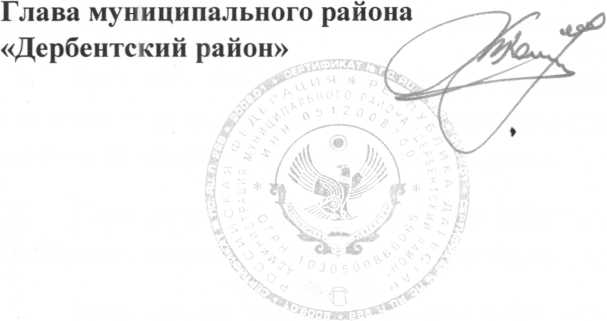 Приложение № 1 к Постановлению Главы муниципального района «Дербентский район» «Об утверждении отчета об исполнении бюджета муниципального района «Дербентский район» за полугодие 2022 года»«17» августа 2022 года №183Исполнение бюджета муниципального района «Дербентский район»
за 1 полугодие 2022 года по доходам(тыс, рублей)Приложение № 2к Постановлению Главы муниципального района «Дербентский район» «Об утверждении отчета об исполнении бюджета муниципального района «Дербентский район» за полугодие 2022 года»«17» августа 2022 года №183Распределение расходов бюджета муниципального района «Дербентский район»
за 1 полугодие 2022 года по разделам и подразделам функциональной
классификации расходов бюджетов РФ(тыс. рублей)Приложение № 3к Постановлению Главы муниципального района «Дербентский район» «Об утверждении отчета об исполнении бюджета муниципального района «Дербентский район» за полугодие 2022 года»«17» августа 2022 года №183Распределение расходов бюджета муниципального района «Дербентский район»
за 1 полугодие 2022 года по ведомственной структуре расходов(тыс. рублей)Приложение № 4к Постановлению Главы муниципального района «Дербентский район» «Об утверждении отчета об исполнении бюджета муниципального района «Дербентский район» за полугодие 2022 года»«17» августа 2022 года №183Распределение расходов бюджета муниципального района «Дербентский район»
за 1 полугодие 2022 года по разделам, подразделам, целевым статьям и видам
расходов функциональной классификации расходов бюджетов РФ(тыс. рублей)Приложение № 5к Постановлению Главы муниципального района «Дербентский район» «Об утверждении отчета об исполнении бюджета муниципального района «Дербентский район» за полугодие 2022 года»«17» августа 2022 года №183Источники внутреннего финансирования	дефицита бюджета муниципального района «Дербентский район»
за 1 полугодие 2022 года(тыс. руб.)Приложение № 6к Постановлению Главы муниципального района «Дербентский район» «Об утверждении отчета об исполнении бюджета муниципального района «Дербентский район» за полугодие 2022 года»«17» августа 2022 года №183Отчет об использовании бюджетных ассигнований резервного фонда
Администрации муниципального района «Дербентский район»
за 1 полугодие 2022 года(тыс. рублей)Приложение № 7к Постановлению Главы муниципального района «Дербентский район» «Об утверждении отчета об исполнении бюджета муниципального района «Дербентский район» за полугодие 2022 года»«17» августа 2022 года №183Информация о численности муниципальных служащих и работников муниципальных учреждений муниципального района «Дербентский район», фактических затратах на их денежное содержание за 1 полугодие 2022 годаПриложение № 8к Постановлению Главы муниципального района «Дербентский район» «Об утверждении отчета об исполнении бюджета муниципального района «Дербентский район» за полугодие 2022 года»«17» августа 2022 года №183ОТЧЕТо доходах и расходах муниципального дорожного фонда муниципального района «Дербентский район» за 1 полугодие 2022 года(тыс. рублей)Наименование доходовКод доходаИсполненоНАЛОГОВЫЕ И НЕНАЛОГОВЫЕ ДОХОДЫ00010000000000000000145 213,8Налог на доходы физических лиц0001010200001000011079 500,6Налог на доходы физических лиц с доходов, источником которых является налоговый агент, за исключением доходов, в отношении которых исчисление и уплата налога осуществляются в соответствии со статьями 227, 227.1 и 228 Налогового кодекса Российской Федерации0001010201001000011079 077,1Налог на доходы физических лиц с доходов, полученных от осуществления деятельности физическими лицами, зарегистрированными в качестве индивидуальных предпринимателей, нотариусов, занимающихся частной практикой, адвокатов, учредивших адвокатские кабинеты, и других лиц, занимающихся частной практикой в соответствии со статьей 227 Налогового кодекса Российской Федерации00010102020010000110143,1Налог на доходы физических лиц с доходов, полученных физическими лицами в соответствии со статьей 228 Налогового кодекса Российской Федерации00010102030010000110279,5Налог на доходы физических лиц в части суммы налога, превышающей 650 000 рублей, относящейся к части налоговой базы, превышающей 5 000 000 рублей (за исключением налога на доходы физических лиц с сумм прибыли контролируемой иностранной компании, в том числе фиксированной прибыли контролируемой иностранной компании)000101020800100001100,9Акцизы по подакцизным товарам (продукции), производимым на территории Российской Федерации0001030200001000011011 124,9Доходы от уплаты акцизов на дизельное топливо, подлежащие распределению между бюджетами субъектов Российской Федерации и местными бюджетами с учетом установленных дифференцированных нормативов отчислений в местные бюджеты000103022300100001105 475,9Доходы от уплаты акцизов на дизельное топливо, подлежащие распределению между бюджетами субъектов Российской Федерации и местными бюджетами с учетом установленных дифференцированных нормативов отчислений в местные бюджеты (по нормативам, установленным федеральным законом о федеральном бюджете в целях формирования дорожных фондов субъектов Российской Федерации)000103022310100001104 850,1Доходы от уплаты акцизов на дизельное топливо, подлежащие распределению между бюджетами субъектов Российской Федерации и местными бюджетами с учетом установленных дифференцированных нормативов отчислений в местные бюджеты (по нормативам, установленным федеральным законом о федеральном бюджете в целях реализации национального проекта "Безопасные и качественные автомобильные дороги")00010302232010000110625,8Доходы от уплаты акцизов на моторные масла для дизельных и (или) карбюраторных (инжекторных) двигателей, подлежащие распределению между бюджетами субъектов Российской Федерации и местными бюджетами с учетом установленных дифференцированных нормативов отчислений в местные бюджеты0001030224001000011032,2Доходы от уплаты акцизов на моторные масла для дизельных и (или) карбюраторных (инжекторных) двигателей, подлежащие распределению между бюджетами субъектов Российской Федерации и местными бюджетами с учетом установленных дифференцированных нормативов отчислений в местные бюджеты (по нормативам, установленным федеральным законом о федеральном бюджете в целях формирования дорожных фондов субъектов Российской Федерации)0001030224101000011028,5Доходы от уплаты акцизов на моторные масла для дизельных и (или) карбюраторных (инжекторных) двигателей, подлежащие распределению между бюджетами субъектов Российской Федерации и местными бюджетами с учетом установленных дифференцированных нормативов отчислений в местные бюджеты (по нормативам, установленным федеральным законом о федеральном бюджете в целях реализации национального проекта "Безопасные и качественные автомобильные дороги")000103022420100001103,7Доходы от уплаты акцизов на автомобильный бензин, подлежащие распределению между бюджетами субъектов Российской Федерации и местными бюджетами с учетом установленных дифференцированных нормативов отчислений в местные бюджеты000103022500100001106 307,9Доходы от уплаты акцизов на автомобильный бензин, подлежащие распределению между бюджетами субъектов Российской Федерации и местными бюджетами с учетом установленных дифференцированных нормативов отчислений в местные бюджеты (по нормативам, установленным федеральным законом о федеральном бюджете в целях формирования дорожных фондов субъектов Российской Федерации)000103022510100001105 587,0Доходы от уплаты акцизов на автомобильный бензин, подлежащие распределению между бюджетами субъектов Российской Федерации и местными бюджетами с учетом установленных дифференцированных нормативов отчислений в местные бюджеты (по нормативам, установленным федеральным законом о федеральном бюджете в целях реализации национального проекта "Безопасные и качественные автомобильные дороги")00010302252010000110720,9Доходы от уплаты акцизов на прямогонный бензин, подлежащие распределению между бюджетами субъектов Российской Федерации и местными бюджетами с учетом установленных дифференцированных нормативов отчислений в местные бюджеты00010302260010000110- 691,1Доходы от уплаты акцизов на прямогонный бензин, подлежащие распределению между бюджетами субъектов Российской Федерации и местными бюджетами с учетом установленных дифференцированных нормативов отчислений в местные бюджеты (по нормативам, установленным федеральным законом о федеральном бюджете в целях формирования дорожных фондов субъектов Российской Федерации)00010302261010000110- 612,1Доходы от уплаты акцизов на прямогонный бензин, подлежащие распределению между бюджетами субъектов Российской Федерации и местными бюджетами с учетом установленных дифференцированных нормативов отчислений в местные бюджеты (по нормативам, установленным федеральным законом о федеральном бюджете в целях реализации национального проекта "Безопасные и качественные автомобильные дороги")Доходы от уплаты акцизов на прямогонный бензин, подлежащие распределению между бюджетами субъектов Российской Федерации и местными бюджетами с учетом установленных дифференцированных нормативов отчислений в местные бюджеты (по нормативам, установленным федеральным законом о федеральном бюджете в целях реализации национального проекта "Безопасные и качественные автомобильные дороги")0001030226201000011000010302262010000110- 79,0- 79,0НАЛОГИ НА СОВОКУПНЫЙ ДОХОДНАЛОГИ НА СОВОКУПНЫЙ ДОХОД000105000000000000000001050000000000000036 613,236 613,2ГОСУДАРСТВЕННАЯ ПОШЛИНАГОСУДАРСТВЕННАЯ ПОШЛИНА0001080000000000000000010800000000000000852,1852,1ЗАДОЛЖЕННОСТЬ И ПЕРЕРАСЧЕТЫ ПО ОТМЕНЕННЫМ НАЛОГАМ, СБОРАМ И ИНЫМ ОБЯЗАТЕЛЬНЫМ ПЛАТЕЖАМЗАДОЛЖЕННОСТЬ И ПЕРЕРАСЧЕТЫ ПО ОТМЕНЕННЫМ НАЛОГАМ, СБОРАМ И ИНЫМ ОБЯЗАТЕЛЬНЫМ ПЛАТЕЖАМ00010900000000000000000109000000000000000,50,5ДОХОДЫ ОТ ИСПОЛЬЗОВАНИЯ ИМУЩЕСТВА, НАХОДЯЩЕГОСЯ В ГОСУДАРСТВЕННОЙ И МУНИЦИПАЛЬНОЙ СОБСТВЕННОСТИДОХОДЫ ОТ ИСПОЛЬЗОВАНИЯ ИМУЩЕСТВА, НАХОДЯЩЕГОСЯ В ГОСУДАРСТВЕННОЙ И МУНИЦИПАЛЬНОЙ СОБСТВЕННОСТИ00011100000000000000000111000000000000003 520,83 520,8ПЛАТЕЖИ ПРИ ПОЛЬЗОВ АНИИ ПРИРОДНЫМИ РЕСУРСАМИПЛАТЕЖИ ПРИ ПОЛЬЗОВ АНИИ ПРИРОДНЫМИ РЕСУРСАМИ000112000000000000000001120000000000000034,434,4ДОХОДЫ ОТ ОКАЗАНИЯ ПЛАТНЫХ УСЛУГ И КОМПЕНСАЦИИ ЗАТРАТ ГОСУДАРСТВАДОХОДЫ ОТ ОКАЗАНИЯ ПЛАТНЫХ УСЛУГ И КОМПЕНСАЦИИ ЗАТРАТ ГОСУДАРСТВА00011300000000000000000113000000000000003 951,73 951,7ДОХОДЫ ОТ ПРОДАЖИ МАТЕРИАЛЬНЫХ И НЕМАТЕРИАЛЬНЫХ АКТИВОВДОХОДЫ ОТ ПРОДАЖИ МАТЕРИАЛЬНЫХ И НЕМАТЕРИАЛЬНЫХ АКТИВОВ000114000000000000000001140000000000000084,484,4ШТРАФЫ, САНКЦИИ, ВОЗМЕЩЕНИЕ УЩЕРБАШТРАФЫ, САНКЦИИ, ВОЗМЕЩЕНИЕ УЩЕРБА00011600000000000000000116000000000000009 531,29 531,2БЕЗВОЗМЕЗДНЫЕ ПОСТУПЛЕНИЯ ОТ ДРУГИХ БЮДЖЕТОВ БЮДЖЕТНОЙ СИСТЕМЫ РОССИЙСКОЙ ФЕДЕРАЦИИБЕЗВОЗМЕЗДНЫЕ ПОСТУПЛЕНИЯ ОТ ДРУГИХ БЮДЖЕТОВ БЮДЖЕТНОЙ СИСТЕМЫ РОССИЙСКОЙ ФЕДЕРАЦИИ0002020000000000000000020200000000000000926 912,8926 912,8Дотации бюджетам бюджетной системы Российской ФедерацииДотации бюджетам бюджетной системы Российской Федерации00р2021000000000015000р20210000000000150107 207,0107 207,0Дотации бюджетам муниципальных районов на выравнивание бюджетной обеспеченности из бюджета субъекта Российской ФедерацииДотации бюджетам муниципальных районов на выравнивание бюджетной обеспеченности из бюджета субъекта Российской Федерации0002021500105000015000020215001050000150107 207,0107 207,0Субсидии бюджетам бюджетной системы Российской Федерации (межбюджетные субсидии)Субсидии бюджетам бюджетной системы Российской Федерации (межбюджетные субсидии)000202200000000001500002022000000000015062 384,362 384,3Субсидии бюджетам муниципальных районов на софинансирование капитальных вложений в объекты муниципальной собственностиСубсидии бюджетам муниципальных районов на софинансирование капитальных вложений в объекты муниципальной собственности00020220077050000150000202200770500001502 065,02 065,0Субсидии бюджетам муниципальных районов на организацию бесплатного горячего питания обучающихся, получающих начальное общее образование в государственных и муниципальных образовательных организацияхСубсидии бюджетам муниципальных районов на организацию бесплатного горячего питания обучающихся, получающих начальное общее образование в государственных и муниципальных образовательных организациях000202253040500001500002022530405000015035 797,035 797,0Субсидии бюджетам муниципальных районов на обеспечение развития и укрепления материально-технической базы домов культуры в населенных пунктах с числом жителей до 50 тысяч человекСубсидии бюджетам муниципальных районов на обеспечение развития и укрепления материально-технической базы домов культуры в населенных пунктах с числом жителей до 50 тысяч человек00020225467050000150000202254670500001504 963,34 963,3Субсидии бюджетам муниципальных районов на поддержку отрасли культурыСубсидии бюджетам муниципальных районов на поддержку отрасли культуры0002022551905000015000020225519050000150545,8545,8Субсидии бюджетам муниципальных районов на реализацию программ формирование современной городской средыСубсидии бюджетам муниципальных районов на реализацию программ формирование современной городской среды0002022555505000015000020225555050000150538,0538,0Субсидии бюджетам муниципальных районов на реализацию мероприятий по модернизации школьных систем образованияСубсидии бюджетам муниципальных районов на реализацию мероприятий по модернизации школьных систем образования000202257500500001500002022575005000015011 988,611 988,6Прочие субсидии бюджетам муниципальных районовПрочие субсидии бюджетам муниципальных районов00020229999050000150000202299990500001506 486,66 486,6Субвенции бюджетам бюджетной системы Российской ФедерацииСубвенции бюджетам бюджетной системы Российской Федерации0002023000000000015000020230000000000150752 253,3752 253,3Субвенции бюджетам муниципальных районов на выполнение передаваемых полномочий субъектов Российской ФедерацииСубвенции бюджетам муниципальных районов на выполнение передаваемых полномочий субъектов Российской Федерации0002023002405000015000020230024050000150698 266,8698 266,8Субвенции бюджетам муниципальных районов на содержание ребенка в семье опекуна и приемной семье, а также вознаграждение, причитающееся приемному родителю00020230027050000150000202300270500001503 598,73 598,7Субвенции бюджетам муниципальных районов на компенсацию части платы, взимаемой с родителей (законных представителей) за присмотр и уход за детьми, посещающими образовательные организации, реализующие образовательные программы дошкольного образования00020230029050000150000202300290500001501 029,21 029,2Субвенции бюджетам муниципальных районов на предоставление жилых помещений детям-сиротам и детям, оставшимся без попечения родителей, лицам из их числа по договорам найма специализированных жилых помещений00020235082050000150000202350820500001503 960,03 960,0Субвенции бюджетам муниципальных районов на осуществление первичного воинского учета на территориях, где отсутствуют военные комиссариаты00020235118050000150000202351180500001502 880,52 880,5Субвенции бюджетам муниципальных районов на ежемесячное денежное вознаграждение за классное руководство педагогическим работникам государственных и муниципальных общеобразовательных организаций000202353030500001500002023530305000015042 393,142 393,1Прочие субвенции бюджетам муниципальных районов0002023999905000015000020239999050000150125,0125,0Межбюджетные трансферты, передаваемые бюджетам муниципальных районов из бюджетов поселений на осуществление части полномочий по решению вопросов местного значения в соответствии с заключенными соглашениями00020240014050000150000202400140500001505 068,25 068,2БЕЗВОЗМЕЗДНЫЕ ПОСТУПЛЕНИЯ ОТ НЕГОСУДАРСТВЕННЫХ ОРГАНИЗАЦИЙ00020400000000000000000204000000000000003 480,03 480,0Поступления от денежных пожертвований, предоставляемых негосударственными организациями получателям средств бюджетов муниципальных районов00020405020050000150000204050200500001503 480,03 480,0ДОХОДЫ БЮДЖЕТА-ИТОГО1 075 606,61 075 606,6НаименованиеНаименованиеРзРзПРПРСуммаСумма1.Общегосударственные вопросыОбщегосударственные вопросы0101000037296,337296,3Функционирование высшего должностного лица муниципального образованияФункционирование высшего должностного лица муниципального образования01010202586,2586,2Функционирование представительного органа муниципального образованияФункционирование представительного органа муниципального образования01010303948,6948,6Функционирование	органов	местногосамоуправленияФункционирование	органов	местногосамоуправления0101040414357,714357,701»01»04041265,61265,6010104041883,01883,001010404357,4357,401010404318,5318,5Обеспечение	деятельности	финансовыхорганов и органов финансового (финансовобюджетного надзора)Обеспечение	деятельности	финансовыхорганов и органов финансового (финансовобюджетного надзора)010106061522,71522,7010106062515,12515,1Другие общегосударственные вопросыДругие общегосударственные вопросы010113137248,17248,101011313535,3535,3010113135758,15758,12.Национальная оборонаНациональная оборона020200002880,52880,5Расходы на содержание инспекторов ВУСРасходы на содержание инспекторов ВУС020203032880,52880,53.Национальная	безопасность	иправоохранительная деятельностьНациональная	безопасность	иправоохранительная деятельность030300003119,73119,7Защита населения и территории отЗащита населения и территории от03030909658,4658,4чрезвычайных	ситуаций,	гражданскаяобороначрезвычайных	ситуаций,	гражданскаяоборона030309091981,31981,303030909480,0480,04.Национальная экономикаНациональная экономика040400006130,16130,1Сельское хозяйствоСельское хозяйство040405052208,62208,6Дорожный фондДорожный фонд040409093424,53424,504041212497,0497,05.5.Жилищно-коммунальное хозяйствоЖилищно-коммунальное хозяйство0505000014919,414919,4Другие вопросы в области жилищно- коммунального хозяйстваДругие вопросы в области жилищно- коммунального хозяйства050502023425,33425,3050503031065,51065,5050503034686,14686,1050505052218,22218,2050505053524,33524,36.6.ОбразованиеОбразование07070000919499,1919499,1Дошкольное образованиеДошкольное образование07070101139985,7139985,7Общее образованиеОбщее образование07070202711364,0711364,0Дополнительное образованиеДополнительное образование0707030362805,862805,8Молодежная политика и оздоровление детейМолодежная политика и оздоровление детей07070707167,8167,8Другие вопросы в области образованияДругие вопросы в области образования070709094419,34419,307070909756,5756,57.7.Культура, кинематографияКультура, кинематография0808000033474,233474,2КультураКультура0808010114149,914149,90808010110872,910872,9080801015224,55224,508080101242,1242,108080101212,7212,708080101106,3106,3080804042665,82665,88.8.Социальная политикаСоциальная политика101000008892,68892,6Пенсии и пособияПенсии и пособия10100101311,2311,2Социальное обеспечение населенияСоциальное обеспечение населения10100303160,0160,0Другие вопросы в области социальной политикиДругие вопросы в области социальной политики101004041013,41013,4101004043448,03448,0101004043960,03960,09.9.Обустройство спортивного комплексаОбустройство спортивного комплекса1111000013966,213966,2111101011800,01800,0111101012590,02590,0111102029576,29576,210.10.Средства массовой информацииСредства массовой информации121200003207,23207,2Периодическая печать и издательстваПериодическая печать и издательства121202023207,23207,211.11.Межбюджетные трансферты общего характера бюджетам муниципальных образованийМежбюджетные трансферты общего характера бюджетам муниципальных образований1414000033007,033007,0Дотации на выравнивание бюджетной обеспеченности	муниципальныхобразованийДотации на выравнивание бюджетной обеспеченности	муниципальныхобразований1414010133007,033007,0Всего расходовВсего расходов1 076 392,31 076 392,3НаименованиеНаименованиеРзРзПРПРЦСРЦСРВРВРСуммаСумма1.Администрация муниципального района «Дербентский район»Администрация муниципального района «Дербентский район»Глава муниципального районаГлава муниципального района0101020288100200008810020000121129121129586,2586,2Представительный орган районаПредставительный орган района0101030391100200909110020090121129121129948,6948,6Аппарат администрации районаАппарат администрации района0101040488300200008830020221883002022388300200008830020221883002022312112212924224424712112212924224424714357,714357,7МКУ «Отдел архитектуры и градостроительства»МКУ «Отдел архитектуры и градостроительства»01010404883022000088302200001211291211291265,61265,6МКУ «Управление земельных и имущественных отношений»МКУ «Управление земельных и имущественных отношений»010104048830320000883032022688303203408830320000883032022688303203401211292422441211292422441883,01883,0Административная комиссияАдминистративная комиссия0101040499800777109980077710121129121129357,4357,4Комиссия по делам несовершеннолетнихКомиссия по делам несовершеннолетних0101040499800777209980077720121129121129318,5318,5Контрольно-счетная палатаКонтрольно-счетная палата010106069370020000937002022693700203409370020000937002022693700203401211221292422441211221292422441522,71522,7МЦБМЦБ01011313988002100098800210001111191111197248,17248,1омзомз0101131399800230009980023000111119111119535,3535,3МКУ «Управление хозяйственного и транспортного обслуживания» администрации МР «Дербентский район»МКУ «Управление хозяйственного и транспортного обслуживания» администрации МР «Дербентский район»01011313999000059099900005939990000595999000059899900005909990000593999000059599900005981111192448521111192448525758,15758,1ВУСВУС02020303998005118099800511805305302880,52880,5ГО и ЧСГО и ЧС0303090907401200000740120000121129121129658,4658,4ЕДДСЕДДС03030909074022100007402210001111191111191981,31981,3Материальный резерв ГО и ЧСМатериальный резерв ГО и ЧС0303090999901995979990199597244244480,0480,0Дорожный фондДорожный фонд04040909153002076015300207606126123424,53424,5Разработка генеральных планов поселений и кадастровые работыРазработка генеральных планов поселений и кадастровые работы0404121299901002269990100226245245497,0497,0Коммунальное хозяйствоКоммунальное хозяйство05050202600020100060002010006126123425,33425,3Программа «Формирование современной городской среды»Программа «Формирование современной городской среды»05050303460F255550460F2555506126121065,51065,5БлагоустройствоБлагоустройство05050303•60001010006000201000•600010100060002010006126124686,14686,1МБУ «Райсервис»МБУ «Райсервис»05050505999002059099900205906116112218,22218,2Дошкольные учрежденияДошкольные учреждения07070101191010159019101015991910106590191010159019101015991910106590611611139985,7139985,7Общеобразовательные школы (с учетом гимн.)Общеобразовательные школы (с учетом гимн.)0707020219202025901920206590 19202R3030 19202R30401923841122999004112019202025901920206590 19202R3030 19202R304019238411229990041120611612611612711364,0711364,0ДДТ, ДЮСШ, школы искусств, художественные школыДДТ, ДЮСШ, школы искусств, художественные школы0707030319306065901930606598193060659919306065901930606598193060659911111924224724461111111924224724461162805,862805,8Содержание пришкольных лагерейСодержание пришкольных лагерей0707070719710999881971099988244244167,8167,8МКУ «РУО»МКУ «РУО»0707090999800200009980020340998002000099800203401111192441111192444419,34419,3Отдел опеки и попечительстваОтдел опеки и попечительства0707090999800777409980077740121129121129756,5756,5МКУМКДЦ080120201005902020100595202010059811111924414149,9МКУ МЦБС08012020500590202050059611111924410972,9СДК с. Зидьян-Казмаляр (оборудование)080120209R46706125224,5Комплектование книжного фонда080120209R6194244242,1Государственная поддержка лучших сельских учреждений культуры0801202А255191244212,7Государственная поддержка лучших работников сельских учреждений культуры0801202А255192244106,3Управление культуры молодежной политики спорта и туризма (УКМПСИТ)080420301205901111192665,8Доплата к муниципальной пенсии10012210728960312311,2Пособие по социальной помощи населению10032212771210321160,0Компенсация части родительской платы100422301815406111013,4Пособие детям-сиротам100412307815203133448,0Жилье детям-сиротам100422500R08204123960,0Субсидия на строительство мини футбольной площадки в с. Митаги-Казмаляри0199900411205231800,0Обустройство мини футбольного поля110199900411206122590,0Обустройство спортивного комплекса110299900411206129576,2Дотации передаваемые бюджетам из районного фонд финансовой поддержки поселений (РФФПП)1401261016001051133007,02Финансовое управление администрации муниципального района«Дербентский район»010699800200009980020221998002022699800203401211292422442515,13МКУ «Управление аграрно-промышленным комплексом муниципального района «Дербентский район»0405998002000099800203431111192442208,64.МБУ «Управление ЖКХ» (Содержание)050599900624506113524,35.Редакция газеты «Дербентские известия»120225202005906113207,2ВСЕГО:1 076 392,3НаименованиеРзПРЦСРВРСумма1.Общегосударственные вопросы010037296,3Функционирование	высшегодолжностного лица муниципального образования01028810020000121129586,2Функционирование представительного органа муниципального образования01039110020090121129242948,6Функционирование органов местного самоуправления010488300200008830020221883002022312112212924224424714357,7010488302200001211291265,601048830320000883032022688303203401211292422441883,001049980077710121129357,401049980077720121129318,5Обеспечение деятельности финансовых органов и органов финансового (финансово-бюджетного надзора)0106937002000093700202261211221292421522,7Обеспечение деятельности финансовых органов и органов финансового (финансово-бюджетного надзора)01069980020000998002022199800202261211292422515,19980020340244Другие общегосударственные вопросы011398800210001111197248,101139880023000111119535,3011399900005909990000593999000059599900005981111192422445758,12.Национальная оборона02002880,5Расходы на содержание инспекторов ВУС020399800511805302880,53.Национальная	безопасность	иправоохранительная деятельность03003119,7Защита населения и территории от чрезвычайных ситуаций, гражданская оборона03090740120000121129658,4Защита населения и территории от чрезвычайных ситуаций, гражданская оборона030907402210001111191981,303099990199597244480,04.Национальная экономика04006130,1Сельское хозяйство040599800200001111192208,6Дорожный фонд040915300207606123424,504129990100226245497,05.Жилищно-коммунальное хозяйство050014919,4050260020100006123425,30503460F2555506121065,50503600010100060002010006124686,1050599900205906112218,26.Образование0700919499,1Дошкольное образование0701191010159019101015991910106590611851139985,7Общее образование07021920202590192020659019202R303019202R304019238411229990041120611612851711364,0Дополнительное образование07'03193060659011162805,81930606598193060659911924424785161107071971099988244167,8Другие вопросы в области образования0709998002000099800203401111192444419,307099980077740121129756,57.Культура, кинематография080033474,2080120201005902020100595202010059811111924414149,908012020500590202050059611111924410972,9080120209R46706125224,5080120209R6194244242,10801202А255191244212,70801202А255192244106,3080420301205901111192665,88.Социальная политика10008892,610012210728960312311,210032212771210321160,0100422301815406111013,4100422307815203133448,0100422500R08204123960,09.Обустройство	спортивногокомплекса110013966,2110199900411205231800,0110199900411206122590,0110299900411206129576,210.Средства массовой информации12003207,2Периодическая печать и издательства120225202005906113207,211.Межбюджетные трансферты общего характера	бюджетаммуниципальных образований140033007,0Дотации на выравнивание бюджетной обеспеченности муниципальных образований1401261016001051133007,0Всего расходов1 076 3923НаименованиеКоды классификации источников финансирования дефицита бюджетаКоды классификации источников финансирования дефицита бюджетаКоды классификации источников финансирования дефицита бюджетаКоды классификации источников финансирования дефицита бюджетаКоды классификации источников финансирования дефицита бюджетаКоды классификации источников финансирования дефицита бюджетаКоды классификации источников финансирования дефицита бюджетаКоды классификации источников финансирования дефицита бюджетаЗа полугодие 2022 г.2023 г.2024 г.Исполнение муниципальных гарантий в валюте Российской ФедерацииООО01060400000000000-455,732-1031,142-1031,142Исполнение муниципальных гарантий муниципальных районов в валюте Российской Федерации в случае, если исполнение гарантом муниципальных гарантий ведет к возникновению права регрессного требования гаранта к принципалу либо обусловлено уступкой гаранту прав требования бенефициара к принципалуООО01060400050000810-455,732-1031,142-1031,142ВСЕГО источников финансированияООО90000000000000000-455,732-1031,142-1031,142№ п/пРаспорядительный документ Администрации муниципального района «Дербентский район»Цели расходования средствСумма выделенных средствПеречислено главным распорядителемИзрасходовано получателем средствНеиспользованный остаток средств1.Распоряжения Главы муниципального района «Дербентский район» «Об оказании материальной помощи»Гражданам, оказавшимся в тяжелой жизненной ситуации160,0160,0160,0Всего160,0160,0160,0Категория работниковСреднесписочная численность работников, чел.Фактическая расходы на заработную плату работников за отчетный период, тыс. руб.Муниципальные служащие и работники органа самоуправления МР «Дербентский район»7814601,1Работники муниципальных учреждений МР «Дербентский район»3910626945,1Наименование показателейСуммаДОХОДЫ - всего:12632,9в том числе:от акцизов на автомобильный бензин, прямогонный бензин, дизельное топливо, моторные масла для дизельных и (или) карбюраторных (инжекторных) двигателей, производимые на территории Российской Федерации, подлежащих зачислению в местный бюджет;11124,9иных поступлений в местный бюджет, в том числе:остатка средств дорожного фонда на 01 января очередного финансового года.1508,0платы в счет возмещения вреда, причиняемого автомобильным дорогам местного значения транспортными средствами, осуществляющими перевозки тяжеловесных и (или) крупногабаритных грузов;поступлений в виде субсидий из бюджетов бюджетной системы Российской Федерации на финансовое обеспечение дорожной деятельности в отношении автомобильных дорог общего пользования местного значения;безвозмездных поступлений от физических и юридических лиц на финансовое обеспечение дорожной деятельности, в том числе добровольных пожертвований, в отношении автомобильных дорог общего пользования местного значения;денежных средств, поступающих в местный бюджет от уплаты неустоек (штрафов, пеней), а также от возмещения убытков муниципального заказчика, взысканных в установленном порядке в связи с нарушением исполнителем (подрядчиком) условий муниципального контракта или иных договоров, финансируемых за счет средств дорожного фонда, или в связи с уклонением от заключения таких контрактов, иных договоров;государственной пошлины за выдачу органом местного самоуправления специального разрешения на движение по автомобильным дорогам транспортных средств, осуществляющих перевозки опасных, тяжеловесных и (или) крупногабаритных грузов;бюджетных кредитов на финансовое обеспечение дорожной деятельности.РАСХОДЫ - всего:3291,6в том числе:в том числе:выполнение работ по капитальному ремонту, ремонту и содержанию автомобильных дорог общего пользования муниципального района и искусственных сооружений на них (включая разработку проектной документации и проведение необходимых экспертиз);3291,6проектирование и строительство (реконструкция) автомобильных дорог общего пользования местного значения (включая разработку документации по планировке территории в целях размещения автомобильных дорог, инженерные изыскания, разработку проектной документации, проведение необходимых экспертиз, выкуп земельных участков и подготовку территории строительства);содержание действующей сети автомобильных дорог общего пользования муниципального района;-обустройство автомобильных дорог общего пользования местного значения муниципального района в целях повышения безопасности дорожного движения;инвентаризация, паспортизация, проведение кадастровых работ, регистрации прав в отношении земельных участков, занимаемых автодорогами местного значения муниципального района, дорожными сооружениями и другими объектами недвижимости, используемыми в дорожной деятельности, аренда, выкуп земельных участков, объектов недвижимости, используемых в дорожной деятельности, возмещение их стоимости;погашение задолженности по бюджетным кредитам, полученным муниципальным районом из краевого бюджета на строительство (реконструкцию), капитальный ремонт, ремонт и содержание автомобильных дорог общего пользования местного значения и осуществление расходов на обслуживание долговых обязательств, связанных с использованием указанных кредитов;резерв средств дорожного фонда:-предоставление межбюджетных трансфертов бюджетам сельских поселений-ОСТАТОК СРЕДСТВ НА КОНЕЦ ОТЧЁТНОГО ГОДА9341,3